АДМИНИСТРАЦИЯ  ВЕСЬЕГОНСКОГО  РАЙОНАТВЕРСКОЙ  ОБЛАСТИП О С Т А Н О В Л Е Н И Ег. Весьегонск30.12.2016  		               № 511В соответствии со статьями 144, 145, 349.5 Трудового кодекса Российской Федерации, Уставом муниципального образования «Весьегонский район»п о с т а н о в л я ю:1. Установить предельный уровень соотношения среднемесячной заработной платы руководителей, их заместителей, главных бухгалтеров муниципальных учреждений Весьегонского района и среднемесячной заработной платы работников таких учреждений (без учета заработной платы соответствующего руководителя, его заместителей, главного бухгалтера)  в кратности до 3. 2. Установить предельный уровень соотношения среднемесячной заработной платы руководителей, их заместителей, главных бухгалтеров муниципальных унитарных предприятий Весьегонского района Тверской области и среднемесячной заработной платы работников соответствующих муниципальных унитарных предприятий (без учета заработной платы соответствующего руководителя, его заместителей, главного бухгалтера) в кратности до 3.3. Расчет среднемесячной заработной платы руководителей, их заместителей, главных бухгалтеров муниципальных учреждений и муниципальных унитарных предприятий и среднемесячной заработной платы работников осуществлять в соответствии с постановлением Правительства РФ от 10.12.2016 № 1339 «О внесении изменений в некоторые акты Правительства Российской Федерации».4. Настоящее постановление вступает в силу с 01.01.2017г.5. Опубликовать настоящее постановление в газете «Весьегонская жизнь» и разместить на официальном сайте муниципального образования «Весьегонский район» в информационно-телекоммуникационной сети интернет.6. Контроль за исполнением настоящего постановления возложить на заместителя главы администрации Е.А.Живописцеву.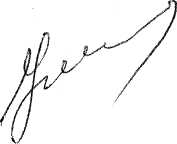 Глава администрации района 	И.И. УгнивенкоОб установлении предельных уровней соотношения среднемесячной заработной платы руководителей, их заместителей, главных бухгалтеров муниципальных учреждений, муниципальных унитарных предприятий Весьегонского района Тверской области и среднемесячной заработной платы работников таких учреждений и предприятий 